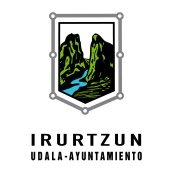 C.I.F./ I.F.K. P3190400F     Tel.: 948500051Foru Plaza, 6Plaza Fueros, 6 31860 Nafarroa – Navarra irurtzun@irurtzun.eus www.irurtzun.eusINSTANTZIA / INSTANCIAHirilurren balio igoeraren gaineko zerga. Likidazioa / Liquidación del Impuesto sobre el Incremento del Valor de los Terrenos□ BERE IZENEAN / EN NOMBRE PROPIO	□ ONDOKO HONEN ORDEZKARI GISA / EN REPRESENTACIÓN DEESKATZEN DU / SOLICITA:Eskualdaketa honen tributu likidazio egin dezan / Que se realice la liquidación tributaria correspondiente a la siguiente transmisión:Notarioa / Notario/a: …………………………………………….………………………………………………Zbk./ Núm. …………………… Data / Fecha: …………………..Hirit. Erref./ Ref Urbana:……………………………………………………………Helbidea / Dirección: …………………………………………………………………….Balio-gehikuntzarik ez dela sortu frogatzeko, oraingo eskualdaketaren eskriturak eta aurreko eskurapen eskriturak aurkezten ditu.Que para acreditar la inexistencia de incremento del valor de dicho bien, presenta copias de las escrituras de la actual transmisión y de la anterior.Irurtzun, …………………………………………………………………….(Eguna / fecha)Sinadura / FirmaIRURTZUNGO ALKATE JAUNA / SR. ALCALDE DEL AYUNTAMIENTO DE IRURTZUNEn cumplimiento de lo establecido en la Ley Orgánica 15/1999 de Protección de Datos de Carácter Personal, se le informa que los datos de carácter personal facilitados en el presente impreso, se utilizarán exclusivamente para el ejercicio de las competencias propias de este Ayuntamiento y serán incorporados a los ficheros que conforman la base de datos del Ayuntamiento, ante el que podrá ejercer los derechos de acceso, rectificación, cancelación y oposición en las dependencias municipales.Datu Pertsonalak Babesteari buruzko abenduaren 13ko 15/1999 Lege Organikoari jarraiki, jakinarazten zaizu inprimaki honetan lagatako izaera pertsonaleko datuak Udal honek berezko dituen eskumenetarako erabiliko direla. Halaber, Udalaren datu-basea osatzen duten fitxategietan sartuko direla jakinarazten zaizu, eta Antsoaingo Udalean eskubidea izanen duzula datu horiek eskuratzeko, zuzentzeko, baliogabetzeko eta kontra egiteko.Izen-abizenak / Nombre y apellidosIzen-abizenak / Nombre y apellidosNAN/AIZ / DNI/NIEHerria / Población C.P./ P.K.Helbidea / DomicilioHelbidea / DomicilioTelefonoa / Teléfono/E-maila/ E-mailE-maila/ E-mailIzen-abizenak / Nombre y apellidosIzen-abizenak / Nombre y apellidosNAN/AIZ / DNI/NIEHerria / Población	C.P./P.K.Helbidea / DomicilioHelbidea / DomicilioTelefonoa / Teléfono/E-maila/ E-mailE-maila/ E-mail